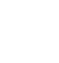          НОВООДЕСЬКА МІСЬКА РАДАМИКОЛАЇВСЬКОГО РАЙОНУ МИКОЛАЇВСЬКОЇ ОБЛАСТІ                        ВИКОНАВЧИЙ КОМІТЕТ               Р І Ш Е Н Н Я18 березня 2021 року                      м. Нова Одеса                                          №27Про затвердження розрахунку різниці втарифах на житлово - комунальні послугипо КП "Новоодеський міський водоканал"    	Відповідно до статті 30 Закону України  “Про місцеве самоврядування в Україні”,  статті 31 Закону України "Про житлово - комунальні послуги", статті 9 Закону України "Про ціни та ціноутворення" та рішення Новоодеської міської ради від 26 лютого 2021 року № 4 " Про затвердження Програми відшкодування різниці в тарифах комунальному підприємству "Новоодеський міський водоканал" на житлово - комунальні послуги для населення на 2021 рік ", виконавчий комітет міської радиВИРІШИВ: 1.Затвердити розрахунок різниці в тарифах на житлово - комунальні послуги по комунальному підприємству "Новоодеський міський водоканал" за  лютий 2021 року  сумі 99360,0 (дев'яносто дев'ять тисяч триста шістдесят грн. 00 коп.) грн. (згідно додатку).2.Відділу бухгалтерського обліку та звітності (Яркова) здійснити виплату  різниці в тарифах на житлово - комунальні послуги  комунальному підприємству "Новоодеський міський водоканал" за лютий  2021 року в сумі 99360,0 (дев'яносто дев'ять тисяч триста шістдесят грн. 00 коп.) грн.3.  Контроль за виконанням даного рішення покласти на заступника міського голови Світлану Злу.          Міський голова					          Олександр ПОЛЯКОВ                                                                                       Додаток                                                                                       до рішення виконавчого комітету                                                                                       Новоодеської міської ради                                                                                       18.03.2021 року №27   Розрахунок різниці в тарифах на житлово - комунальні послугипо комунальному підприємству "Новоодеський міський водоканал"(код ЄДРПОУ  36514389)за лютий 2021 рокуКерівник підприємства                  _________               О.Ю. Савченко    Головний бухгалтер                        _________               С.П. Косюга М.П.ПеріодФактичні нарахування згідно із  затвердженими для населення тарифами, куб.м./грн. Фактичні витрати з   надання послуг для населення(повна собівартість),грн.Різниця між фактичними витратами та  фактичними нарахування, грн. Сума, що відшкодована за попередній період, грн.Обсяг заборгованості по різниці в тарифах, грн. Січень - лютий2021 року16580/248700447660,0198960,099600,099360,0